         Bosna i Hercegovina              	                                                             Bosnia and Herzegovina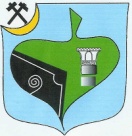  Federacija Bosne i Hercegovine		                            Federation of Bosnia and Herzegovina    Zeničko-Dobojski Kanton                                                                             Zenica-Doboj Canton         OPĆINA BREZA	                                                                               MUNICIPALITY OF BREZA          Općinsko vijeće                                                                                        Municipality CouncilBroj: 01/1-02-__/21							       NACRTBreza, 18.01.2021. godine	                                                               	Na osnovu člana 19. stav 1. tačka 25. Statuta Općine Breza ("Službeni glasnik Općine Breza", broj 8/09 – Prečišćeni tekst) i člana 48. Poslovnika o radu Općinskog vijeća Breza ("Sl.glasnik Općine Breza", broj 3/11 – Prečišćeni tekst), Općinsko vijeće Breza, na sjednici održanoj dana ________________godine, donosi:P R O G R A M    R A D AOpćinskog vijeća Općine Breza za 2021. godinuUVOD I 	U skladu sa pravima i obavezama utvrđenih u Ustavu Federacije BiH, Ustavu Zeničko-dobojskog kantona, zakonima, Statutom Općine Breza (u daljem tekstu Statut) i Poslovniku o radu Općinskog vijeća Breza (u daljem tekstu Poslovnik), Općinsko vijeće Breza (u daljem tekstu: Vijeće) utvrđuje Program rada vijeća za 2021.godinu koji obuhvata period januar-decembar 2021.godine.	Ovim Programom rada Vijeće utvrđuje ciljeve, aktivnosti i djelovanja u skladu sa svojim nadležnostima i djelokrugom poslova i zadataka predviđenih u Ustavu, zakonu, Statutu i Poslovniku Vijeća. 	Program rada Vijeća sadrži zadatke Vijeća koji proizilaze iz Ustava, zakona, utvrđene politike ekonomskog razvoja Općine i Kantona, kao i druge poslove i zadatke u rješavanju značajnih društvenih pitanja od neposrednog interesa za život građana Općine Breza.	Vijeće će razmatrati pitanja i akte koje predlaže Općinski načelnik i nadležne općinske službe, vršiti izbor i imenovanja, Program rada će biti otvoren i za druga pitanja i inicijative koja bude nametala svakodnevna potreba za njihovo razmatranje iz nadežnosti Općinskog vijeća, kao predstavničkog organa općine.	Svi organi, organizacije i pojedinci na čiji se djelokrug rada naslanja Program rada Vijeća dužni su da u svojim programima preuzmu one planirane aktivnosti na čijoj će realizaciji raditi i time doprinijeti neposrednoj i potpunoj realizaciji ovog Programa. 	Predsjedavajući Općinskog vijeća, Općinski načelnik i rukovodeći državni službenici dužni su da blagovremeno i sa najvišim stepenom profesionalnosti poduzimaju aktivnosti na realizaciji ovog Programa rada i redovno ažuriraju izvršenje 	Programa i informišu Općinsko vijeće o realizaciji Programa. OPĆI DIO 1. ZAŠTITA LJUDSKIH PRAVA 	Ustavna obaveza svih nosilaca vlasti u Bosni i Hercegovini je da obezbijede najveći nivo ostvarivanja ljudskih prava i osnovnih sloboda u skladu sa međunarodnim standardima. 	Imajući u vidu poseban značaj Evropske konvencije za zaštitu ljudskih prava i osnovnih sloboda sa odgovarajućim protokolima, koji se prema Ustavu BiH direktno primjenjuju i imaju prioritet nad svim drugim zakonima kao i Statutom, Općinsko vijeće će i dalje poštivati i izvršavati obaveze koje iz nje proizilaze. 	Dokumentima Općine, prije svega Statutom i Poslovnikom uređena su bitna pitanja koja se odnose na ljudska prava, slobode i njihovu zaštitu.	U skladu sa odredbama Zakona o ravnopravnosti spolova u BiH Vijeće će poduzeti sve odgovarajuće potrebne mjere radi provedbe odredbi propisanih zakonom.2. PRIVREDA I ZAPOŠLJAVANJE 	Kao glavno težište svoje politike određuje se privredni razvoj općine i u tom smislu Vijeće će se u narednom periodu zalagati na stavljanje pod upravu Općine Breza svih prirodnih resursa koji se nalaze na njezinom području s ciljem pribavljanja finansijskih sredstava koja će se u najvećoj mjeri uložiti u svrhu zapošljavanja. 	Vijeće će se u programskom periodu, u okviru nadležnosti zalagati i poduzeti aktivnost na stvaranju što povoljnijeg ambijenta u cilju ulaganja domaćeg i stranog kapitala na području Općine i njen strateški razvoj u oblasti industrije, zanatstva, poljoprivrede, turizma, prostornog i komunalnog uređenja i zaštite i unapređenja čovjekove okoline. 	Vijeće će se pridružiti aktivnostima Saveza općina i gradova na iniciranju donošenja zakona od strane nadležnih organa FBiH i Zeničko-dobojskog kantona kako bi se Zakon o principima lokalne samouprave u FBiH implementirao u cjelosti. 	Posebna pažnja će se posvetiti lokalnom ekonomskom razvoju i ustrajati u podršci poljoprivrednog sektora sa naglaskom na podršku u radu poljoprivrednih udruženja, kao i individualne poljoprivredne proizvođače u ostvarivanju prava na podsticaj kako od strane općine tako i sa viših nivoa vlasti.3. POSLOVI PROSTORNOG UREĐENJA, KOMUNALNI POSLOVI     I ODNOS PREMA OKOLINI 	Oblast prostornog uređenja je jedna od bitnijih djelatnosti Općine. Zakonom o prostornom uređenju utvrđene su nadležnosti Općine u ovoj oblasti, a naročito da Vijeće prethodno odlučuje o pristupanju izradi, odnosno izmjenama i dopunama planova prostornog uređenja kao temeljnih akata razvoja Općine, utvrđuje nacrte dokumenata prostornog planiranja koje stavlja na javnu raspravu i na osnovu rezultata provedene javne rasprave razmatra prijedloge planova i iste donosi. 	Vijeće će se zalagati za racionalno korištenje građevinskog zemljišta putem izrade industrijske zone, planiranjem prostora za kolektivnu i individualnu stambenu izgradnju i uređenje građevnskog zemljišta.	Općinsko vijeće će voditi aktivnu politiku i preduzimati potrebne mjere štiteći interese općine Breza, na zaštiti prirodnih resursa na području općine Breza i u postupku određivanja zaštićenih područja i zalagati se da lokalna zajednica, kao i područja na kojima se eksploatišu prirodni resursi, koji  imaju adekvatnu naknadu.4. BORAČKO - INVALIDSKA ZAŠTITA 	Vijeće će u okviru svoje nadležnosti učestvovati u rješavanju problema boračke populacije, i u tom smislu pratiti provođenje općih akata kojima se reguliše ostvarivanje prava po osnovu kantonalnog Zakona o dopunskim pravima branilaca i njihovih porodica.	Vijeće će razmatrati Informaciju o materijalnom položaju korisnika ličnih, invalidskih i porodičnih penzija na području općine i Informaciju o ostvarivanju prava i o socijalno statusnom staranju teških RVI, paraplegičara i korisnika tuđe njege. 5. POSLOVI UPRAVE, BUDŽET I FINANSIJE	Vijeće će u ovom periodu razmatrati i donositi odgovarajuće akte u vezi sa donošenjem Budžeta i njegove realizacije. Takođe će se razmatrati i izvještaji o realizaciji Budžeta..	Aktivnost Vijeća bit će usmjerena na dosljedno sprovođenje ustanovnosti, zakonitosti i na poboljšanje usluga vezanih za zahtjeve građana. 	Posebna pažnja posvetit će se odnosu službi prema građanima i ažurnosti rješavanja zahtjeva građana, a posebno u poštivanju zakona i podzakonskih i drugih akata. 	Nastavit će se sa praksom obezbjeđenja uslova da općinske službe rade kao servis građana i poreskih obveznika, pri tom dajući puni značaj funkcionisanju uspostavljene “Šalter sale”. 6. POSLOVI U OBLASTI OBRAZOVANJA, KULTURE I SPORTA 	Vijeće će nastojati da u najvećoj mogućom mjeri osigura lokalne potrebe stanovništva u oblasti brige o djeci, obrazovanju i odgoju, kulturi, fizičkoj kulturi i sportu, sa osvrtom na ruralna (seoska) područja. a) Obrazovanje 	Obrazovanje i odgoj djece u okviru predškolskog odgoja, osnovnog i srednjeg obrazovanja, kao djelatnosti od posebnog društvenog interesa, biće u 2021. godini jedan od prioriteta podrške od strane Vijeća. 	Vijeće će putem nadležnog organa uprave pratiti promjene u obrazovanju kako bi se obezbijedilo funkcionisanje osnovnih i srednjih škola u skladu sa zakonom i podzakonskim aktima. 	Vijeće će inicirati provođenje aktivnosti na suzbijanju maloljetničke delikvencije, odvraćanje od pušenja, alkoholizma, toksikomanije i upotrebe droge i drugih poroka u školama. Stimulisat će sve vidove i oblike amaterskog, fakultativnog i vannastavnog rada, uz kontinuiranu edukaciju djece i roditelja. 	Neophodno je preventivno djelovati, zaokupiti pažnju i organizirati takve aktivnosti kojim će se mladi kroz razne vidove edukacija, sportskih i kulturnih aktivnosti, razmjenama iskustava kroz međunarodnu, međuopćinsku i međureligijsku saradnju, koristeći stečena iskustva drugih sredina, uspješno organizovati u borbi protiv svih negativnih pojava u društvu. b) K u l t u r a 	Općinsko vijeće će svoje aktivnosti iz domena ove oblasti poduzimati u cilju poboljšanja razvoja kulture Općine Breza u 2021. godini.	Podržat će se amaterizam kao oblik masovnog okupljanja svih generacija, a naročito djece i omladine u okviru udruženja građana i kroz pojedine projekte. c) Sport i fizička kultura 	Programski planovi masovnije fizičke kulture provode se uglavnom kroz rad Sportskog saveza koji okuplja sportske klubove. Sadržaji i tereni u krugu škola uglavnom su uređeni ili su u procesu uređenja ali su tereni u određenim mjesnim područjima nedovoljni i neuslovni, tako da će se nastaviti aktivnosti na poboljšanju uslova u ovoj oblasti u mjesnim područjima. 	Općinsko vijeće će i dalje podržavati rad Sportskog saveza, sportskih klubova  kroz obezbjeđenje značajne materijalne osnove. 7. IMOVINSKO-PRAVNI I GEODETSKI POSLOVI Općinsko Vijeće će posebnu pažnju posvetiti: - Preuzimanju i dodjeli zemljišta u svrhu građenja u skladu sa Zakonom o građevinskom zemljištu i Zakonom o prostornom uređenju; - Praćenju realizacije Odluke o prodaji zemljišta i privođenje trajnoj namjeni prodatih parcela; - Praćenju upisa prava na nekretninama u katastarsko-knjižne i zemljišno knjižne evidencije; - Provedbi Odluke o određivanju građevinskog zemljišta; Vijeće će na osnovu Zakona o građevinskom zemljištu donositi potrebne akte u prvom redu odluke o preuzimanju zemljišta za potrebe provođenja dokumenata prostornog uređenja i o utvrđivanju općeg interesa za izgradnju i rekonstrukciju lokalnih puteva i drugih objekata infrastrukture. 8. OBLAST ZAŠTITE I SPAŠAVANJA 	U oblasti zaštite i spašavanja ljudi i materijalnih dobara od prirodnih i drugih nesreća, aktivnost Vijeća će biti usmjerena ka funkcionisanju sistema civilne zaštite u skladu sa Zakonom o zaštiti i spašavanju ljudi i materijalnih dobara od prirodnih i drugih nesreća („Službene novine FBiH“ broj 39/03 i 22/06) i Zakona o zaštiti od požara i vatrogastvu („Službene novine FBiH“ broj 66/09) uz pružanje materijalne i finansijske podrške za nabavku potrebnih sredstava za podršku ostvarivanju programskih ciljeva. 	Vijeće podržava da se ova oblast normativno uredi i uskladi sa važećim propisima. 9. OBLAST OSTVARIVANJA ZAKONITOSTI U RADU 	Vijeće će razmatrati godišnji Izvještaj Općinskog načelnika i Službi za upravu kao i Izvještaj o radu radnih tijela Vijeća koja su u okviru svoje nadležnosti pratila i razmatrala rad izvršnog organa općine i predlagati mjere za unaprijeđenje kvaliteta rada uprave. 	Općinsko vijeće očekuje da se posebna pažnja posveti zakonitosti u radu Općinskog vijeća i njegovih radnih tijela kao i Općinskog načelnika i Službi za upravu.10. SOCIJALNA POLITIKA	U skladu sa važećim propisima, nadležnom organu Općine i JU Centar za socijalni rad Breza povjereni su poslovi i zadaci iz oblasti socijalne zaštite kroz zaštitu porodice sa djecom, zaštite prava civilnih žrtava rata, poslovi vezani za raseljena lica, izbjeglice, poslovi za realizaciju povremenih humanitarnih programa pomoći, informaciono-dokumentacioni i administrativni poslovi, o čemu Vijeće traži redovno informisanje. Pitanje zbrinjavanja starih i iznemoglih općina će i dalje rješavati kroz finansiranje rada JU Centar za socijalni rad Breza.11. ZDRAVSTVENA ZAŠTITA 	Vijeće će u okviru svoje nadležnosti, razmatrati Informaciju o stanju i problemima u oblasti primarne zdravstvene zaštite na području Općine, iz koje će se prepoznati pravci prevazilaženja problema i slabosti koje prate ovu oblast na području Općine Breza, a uz punu saradnju sa JU Dom zdravlja Breza, te putem viših organa vlasti nastaviti na rješavanju liječenja građana Općine Breza u Kliničkom centru Univerziteta Sarajevo.12. INFORMISANJE 	U cilju  informisanja građana na području općine o radu Vijeća i njegovih radnih tijela u narednom periodu, Vijeće će i dalje redovno sarađivati sa sredstvima javnog informisanja, kako na lokalnom nivou, tako i šire. 	Vijeće će u okviru svoje nadležnosti putem Općinskog načelnika i službi tražiti redovno informisanje građana, izradu potrebnog informativnog materijala koji će se učiniti dostupnim građanima u najvećoj mogućoj mjeri.13. SARADNJA SA DRUGIM OPĆINAMA I MEĐUNARODNA SARADNJA 	Vijeće će nastaviti sa otvorenom politikom saradnje sa svim potencijalnim parnterima u oblasti privrede, nauke, sporta i kulture. 	Potrebno je uspostaviti što tješnju saradnju u okviru Saveza općina i gradova Federacije Bosne i Hercegovine koji predstavlja jedan od instrumenata ostvarivanja prava iz samoupravnog djelokruga općina. 	Podržati saradnju Općine Breza u projektima prekogranične saradnje u cilju dobijanja sredstava IPA fondova.II – SADRŽAJ PROGRAMAU 2021. godini Općinsko vijeće će razmatrati:A – OBLAST LOKALNE SAMOUPRAVE I UPRAVE1. Program rada Općinskog vijeća za 2021. godinu    Nosilac izrade: Stručna služba Općinskog vijeća    Predlagač: Predsjednici klubova parlamentarnih stranaka    Rok: Nacrt- januar, 2021. godine,            Prijedlog-februar, 2021.godine.2. Zaključak o pokretanju postupka za dodjelu javnih priznanja Općine Breza za     2021. godinu.    Nosilac izrade: Stručna služba Općinskog vijeća                             i Komisija za odlikovanja i općinska priznanja    Predlagač: Komisija za odlikovanja i općinska priznanja    Rok: januar, 2021. godine.4. Odluka o općinskim priznanjima.     Nosilac izrade: Stručna služba Općinskog vijeća    Predlagač: Komisija za odlikovanja i općinska priznanja    Rok: mart,  2021. godine (dodjela priznanja).5. Izvještaj o radu Jedinstvenog općinskog organa uprave Općine Breza za    2020. godinu.    Nosilac izrade: Općinske Službe za upravu    Predlagač: Općinski načelnik    Rok: mart, 2021. godine.6. Izmjene i dopune Statuta Općine Breza i Poslovnika o radu Općinskog vijeća    Nosilac izrade: Komisija za Statut i propise i Stručna služba Općinskog vijeća    Predlagač: Općinski načelnik    Rok Statut: nacrt-februar, 2021.god.                        prijedlog-maj, 2021.god.     Rok Poslovnik: nacrt-maj, 2021.god.                       prijedlog-juli, 2021.god.III - NORMATIVNO-PRAVNI POSLOVIB  - Oblast finansija Budžet Općine Breza za 2021.godinu		     Nosilac izrade: Služba za finansije, inspekcijske poslove i opću upravu     Predlagač: Općinski načelnik     Rok: nacrt – februar 2021. godine            prijedlog – mart, 2021. godineOdluka o izvršavanju Budžeta Općine Breza za 2021. godinu      Nosilac izrade: Služba za finansije, inspekcijske poslove i opću upravu      Predlagač: Služba za finansije, inspekcijske poslove i opću upravu      Rok: prijedlog martr, 2021. godineBudžet Općine Breza za 2022.godinu		     Nosilac izrade: Služba za finansije, inspekcijske poslove i opću upravu     Predlagač: Općinski načelnik     Rok: nacrt – novembar 2021. godine            prijedlog – decembar, 2021. godine C) – Oblast prostornog uređenja, komunalne djelatnosti i         zaštite čovjekove okolineOdluka o utvrđivanju prosječne konačne građevinske cijene 1m² korisne stambene površine na području općine Breza;Nosilac izrade: Služba za prostorno uređenje, zaštitu okolice, geodetske i imovinsko-pravne poslove;Rok: januar 2021. godine;Odluka o pristupanju izradi Prostornog plana općine Breza za period 2021.- 2041. godine;Nosilac izrade: Služba za prostorno uređenje, zaštitu okolice, geodetske i imovinsko-pravne poslove;Rok: januar 2021. godine;Odluka o produženju roka važenja Odluke o usvajanju revizije sa izmjenama i dopunama Urbanističkog plana grada Breza sa prigradskim naseljima;Nosilac izrade: Služba za prostorno uređenje, zaštitu okolice, geodetske i imovinsko-pravne poslove;Rok: januar 2021. godine;Izvještaj o radu za 2020. godinu;Nosilac izrade: svi službenici, namještenici i šef službe;Rok: februar 2021. godine;Program obavljanja komunalnih usluga zajedničke komunalne potrošnje vremenu od 16.03.2021.god do 15.03.2022.god.Nosilac izrade: Služba za prostorno uređenje, zaštitu okolice, geodetske i imovinsko-pravne poslove;Rok: februar 2021. godine;Odluka o dodjeli prostorija u zakup;Nosilac izrade: Služba za prostorno uređenje, zaštitu okolice, geodetske i imovinsko-pravne poslove;Rok: po potrebi;Odluka o uvjetima, načinu i postupku prodaje neizgrađenog građevinskog zemljišta;Nosilac izrade: Služba za prostorno uređenje, zaštitu okolice, geodetske i imovinsko-pravne poslove;Rok: po potrebi;Usvajanje prijedloga plana i Odluke o provođenju RP „Poljice“;Nosilac izrade: Općinsko vijeće, Služba za prostorno uređenje, zaštitu okolice,geodetske i imovinsko – pravne poslove;Rok: mart 2021. godine;Odluka o izmjenama i dopunama Odluke o dodjeli u zakup poslovnih zgrada i prostorija na kojima pravo raspolaganja ima Općina Breza;Nosilac izrade: Služba za prostorno uređenje, zaštitu okolice, geodetske i imovinsko-pravne poslove;Rok: mart 2021. godine;Usvajanje nacrta i donošenje zaključka o provođenju javne rasprave o nacrtu RP „Centar II“;Nosilac izrade: Općinsko vijeće, Služba za prostorno uređenje, zaštitu okolice,geodetske i imovinsko - pravne poslove;Rok: april 2021. godine;Usvajanje nacrta i donošenje zaključka o provođenju javne rasprave o nacrtu Zoning plana „Erići - Seaharvest“;Nosilac izrade: Općinsko vijeće, Služba za prostorno uređenje, zaštitu okolice,geodetske i imovinsko - pravne poslove;Rok: april 2021. godine;Usvajanje nacrta i donošenje zaključka o provođenju javne rasprave o nacrtu RP „Kolonije“;Nosilac izrade: Nosilac izrade plana, Općinsko vijeće, Služba za prostorno uređenje, zaštitu okolice, geodetske i imovinsko – pravne poslove;Rok: maj 2021. godine;Usvajanje nacrta i donošenje zaključka o provođenju javne rasprave o nacrtu RP „Hrasno“;Nosilac izrade: Nosilac izrade plana, Općinsko vijeće, Služba za prostorno uređenje, zaštitu okolice, geodetske i imovinsko – pravne poslove;Rok: maj 2021. godine;Usvajanje prijedloga plana i Odluke o provođenju RP „Centar II“;Nosilac izrade: Općinsko vijeće, Služba za prostorno uređenje, zaštitu okolice,    geodetske i imovinsko – pravne poslove;Rok: juni 2021. godine;Usvajanje prijedloga plana i Odluke o provođenju Zoning plana „Erići - Seaharvest“;Nosilac izrade: Općinsko vijeće, Služba za prostorno uređenje, zaštitu okolice, geodetske i imovinsko – pravne poslove;Rok: juni 2021. godine;Usvajanje prijedloga plana i Odluke o provođenju RP „Kolonije“;      Nosilac izrade: Općinsko vijeće, Služba za prostorno uređenje, zaštitu okolice,geodetske i imovinsko – pravne poslove;Rok: juli 2021. godine;Usvajanje prijedloga plana i Odluke o provođenju RP „Hrasno“;Nosilac izrade: Općinsko vijeće, Služba za prostorno uređenje, zaštitu okolice,geodetske i imovinsko – pravne poslove;Rok: juli 2021. godine;Izvještaj o stanju u prostoru;Nosilac izrade: Općinsko vijeće, Služba za prostorno uređenje, zaštitu okolice, geodetske i imovinsko – pravne poslove;Rok: juli 2021. godine;Usvajanje nacrta i donošenje zaključka o provođenju javne rasprave o nacrtu Zoning plana „Poslovna zona Šaš“;Nosilac izrade: Općinsko vijeće, Služba za prostorno uređenje, zaštitu okolice,     geodetske i imovinsko – pravne poslove;Rok: septembar 2021. godine;Usvajanje prijedloga plana i Odluke o provođenju Zoning plana „Poslovna zona Šaš“;Nosilac izrade: Općinsko vijeće, Služba za prostorno uređenje, zaštitu okolice, geodetske i imovinsko – pravne poslove;Rok: decembar 2021. godine;Odluka o izmjeni odluke o građevinskom zemljištu;Nosilac izrade: Služba za prostorno uređenje, zaštitu okolice, geodetske i imovinsko-pravne poslove;Rok:decembar 2021. godine;Odluka o vrijednosti boda za utvrđivanje komunalne naknade za 2022. godinu;Nosilac izrade: Služba za prostorno uređenje, zaštitu okolice, geodetske i imovinsko-pravne poslove;Rok:decembar 2021. godine;Odluka o produženju roka važenja Odluke o usvajanju izmjena i dopuna Regulacionog plana Industrijske zone „Potkraj“;Nosilac izrade: Služba za prostorno uređenje, zaštitu okolice, geodetske i imovinsko-pravne poslove;    Rok: decembar 2021. godine;Donošenje Odluka o izradi Regulacionih planova po zahtjevu investitora, provođenje postupka pripreme, utvrđivanja nacrta tih planova, provođenje javne rasprave, kao i usvajanje prijedloga plana i Odluka o usvajanju Regulacionih planova po zahtjevima investitora;Nosilac izrade: Nosilac izrade plana, Općinsko vijeće, Služba za prostorno uređenje, zaštitu okolice, geodetske i imovinsko – pravne poslove;    Rok:po potrebi;Donošenje rješenja o utvrđivanju prava vlasništva na gradskom građevinskom zemljištu;Nosilac izrade: Služba za prostorno uređenje, zaštitu okolice, geodetske i imovinsko-pravne poslove;Rok: po potrebi;D – Studijsko-analitički i informaciono - dokumentacioni materijali1. Informacija o koncesijama na području Općine Breza    Nosilac izrade: Služba za privredu    Predlagač: Služba za privredu    Rok: januar, 2021. godine2. Program rada javnih ustanova za 2019. godinu.    Nosilac izrade: Upravni odbori i direktori javnih ustanova    Predlagač: Općinsko vijeće    Rok: februar,  2021. godine3. Informacija o stanju opšteg kriminaliteta i javnog reda i mira za 2020. godinu     Nosilac izrade: Policijska stanica Breza    Predlagač: Policijska stanica Breza    Rok: mart, 2021. godine4. Program održavanja lokalnih cesta i ulica za 2021. godinu.    Nosilac izrade: Služba za privredu    Predlagač: Služba za privredu    Rok: mart, 2021. godine5. Izvještaj o radu organa mjesnih zajednica na području Općine Breza    za period 2020. godine    Nosilac izrade: Predsjednici savjeta MZ-a i Stručna služba MZ-a,    Predlagač: Predsjednici savjeta MZ-a i Stručna služba MZ-a,    Rok: mart, 2021. godine.6. Informacija o realizaciji Javnih nabavki u 2020.god.    Nosilac aktivnost: Služba za privredu    Predlagač: Služba za privredu    Rok: mart, 2021.god.7. Izvještaj u radu stalnih radnih tijela Općinskog vijeća za 2020. godinu.    Predlaga: Komisije i Stručna služba Općinskog vijeća    Rok: april, 2021. godine.8. Izvještaj o izvršenju Budžeta Općine Breza za 2020. godinu    Nosilac izrade: Služba za finansije, inspekcijske poslove i opću upravu    Predlagač: Općinski načelnik    Rok: april, 2021.godine 9. Informacija o stanju boračkih populacija na području Općine Breza    Nosilac izrade: Služba za finansije, inspekcijske poslove i opću     upravu-Odjeljenje BIZ-a,    Predlagač: Služba za finansije, inspekcijske poslove i opću    upravu – Odjeljenje BIZ-a,    Rok: april, 2021. godine.10. Izvještaj o stanju regionalnih cesta na području Općine Breza     Nosilac izrade: Služba za privredu     Predlagač: Služba za privredu      Rok: april, 2021. godine11. Izvještaj o redovnom održavanju javnih cesta na području      Općine Breza za period 2020/2021 godina      Nosilac izrade: Služba za privredu      Predlagač: Služba za privredu      Rok: maj, 2021. godine.12. Informacija o stanju lokalnih cesta i ulica na području Općine Breza      i planiranim mjerama za rekonstrukciju i izgradnju puteva      Nosilac izrade: Služba za privredu      Predlagač: Služba za privredu      Rok: maj, 2021 godine14. Izvještaj Odjeljenje za inspekcijske poslove Općine Breza za 2020.        Nosilac izrade: Služba za finansije, inspekcijske poslove i opću upravu      Predlagač: Služba za finansije, inspekcijske poslove i opću upravu      Rok: maj, 2021.godine.15. Izvještaj o radu javnih ustanova sa finansijskim izvještajem za 2020. godinu         i izvještaj o radu upravnih odbora javnih ustanova.      Nosilac izrade: Služba za finansije, inspekcijske poslove i opću upravu i direktori      javnih ustanova      Predlagač: Služba za finansije, inspekcijske poslove i opću upravu i direktori      javnih ustanova      Rok: juni, 2021. godine16. Informacija o gospodarenju šumama na području Općine Breza za 2020.      godinu      Nosilac izrade: Služba za privredu      Predlagač: Služba za privredu      Rok:  juni, 2021. godine17. Program priprema i održavanja kulturnih, zabavnih i sportskih manifestacija       koje se planiraju organizovati u 2021. godini.      Nosilac izrade: Služba za finansije,inspekcijske poslove i opću upravu      Predlagač: Općinski načelnik      Rok: juni, 2021. godine18. Izvještaj o izvršenju Budžeta Općine Breza za 2021. (šestomjesečni)       Nosilac izrade: Služba za finansije, inspekcijske poslove i opću upravu.      Predlagač: Služba za finanisje, inspekcijske poslove i opću upravu      Rok: juni, decembar, 2021. godine.19. Izvještaj o radu Općinskog pravobranioca za 2020. godinu.      Nosilac izrade: Općinski pravobranilac      Predlagač: Općinski pravobranilac      Rok: juni, 2021. godine20. Informacija o provođenju zdravstvene zaštite stanovništva na području       Općine Breza u 2020. godini.      Nosilac izrade: JU Dom zdravlja Breza      Predlagač: Služba za finansije, inspekcijske poslove i opću upravu      Rok: juli, 2021. godine21. Izvještaj o poslovanju i finansijski izvještaj javnih preduzeća u 2020. godini i        izvještaj o radu Nadzornih odbora javnih preduzeća      Nosilac izrade: Služba za privredu      Predlagač: Služba za privredu      Rok: juli 2021. godine22. Izvještaj o radu udruženja građana koja se finansiraju iz Budžeta Općine       Breza.      Nosilac izrade: Udruženja građana i Služba za finansije,inspekcijske poslove i      opću upravu      Predlagač: Udruženja građana i Služba za finansije,inspekcijske poslove i opću      upravu      Rok: septembar, 2021. godine23. Izvještaj o stanju zapošljavanja na području Općine Breza      i broj nezaposlenih po kvalifikacionoj strukturi za 2020.godinu.      Nosilac izrade: Zajednica za zapošljavanje Breza      Predlagač: Općinsko vijeće      Rok: septembar, 2021. godine.24. Informacija o položaju mladih na području Općine Breza.      Nosilac izrade: Komisija za mlade i ravnopravnost spolova Općinskog vijeća      Predlagač: Općinski načelnik      Rok: septembar, 2021. godine25. Program preventivnih mjera na suzbijanju uživanja alkohola, droge i drugih       opojnih sredstava mladih na području Općine Breza.Nosilac zadatka: Služba za finansije, inspekcijske poslove i opću upravu i                                                            Komisija za pitanja mladih i ravnopravnost spolova i Policijska uprava      Predlagač: Služba za finansije, inspekcijske poslove i opću upravu i Policijska uprava      Rok: oktobar, 2021. godine.26. Informacija o socijalnom i materijalnom položaju       penzionera/umirovljenika na području Općine Breza       Nosilac izrade: Općinsko udruženje penzionera/umirovljenika Breza.      Predlagač: Općinsko vijeće      Rok: oktobar, 2021.godine.27. Informacija o stanju u oblasti kulture i sporta na području Općine Breza.Nosilac izrade: Služba za finansije, inspekcijske poslove i opću upravu u saradnji sa Sportskim savezom Općine Breza      Predlagač: Služba za finansije, inspekcijske poslove i opću upravu      Rok: oktobar-novembar 2021. godine28. Informacija o upisa učenika u prve razrede osnovnih i srednjih škola i o       postignutim rezultatima u učenju i vladanju osovnih i srednjih škola       na području Općine Breza u školskoj 2021/2022.      Nosilac izrade: Služba za finansije, inspekcijske poslove i opću upravu      Predlagač: Služba za finansije, inspekcijske poslove i opću upravu      Rok: oktobar – novembar, 2021. godine29. Informacija o stanju vodosnabdijevanja sa izvorišta na Općini Breza      Nosilac izrade: JP „Komunalno“ d.o.o. Breza.      Predlagač: Služba za privredu      Rok: oktobar-novembar, 2021.godine. 30. Izvješta o stanju poljoprivrede i poticajnim mjerama za razvoj poljoprvrede       na području Općine Breza za 2020. godinu      Nosilac izrade: Služba za privredu      Predlagač: Služba za privredu      Rok: novembar-decembar, 2021. godine.31. Izvještaj o stanju protivpožarne zaštite na području Općine Breza      za  2021.godinu      Nosilac izrade: Služba civilne zaštite      Predlagač: Općinski načelnik      Rok: decembar, 2021.32. Izvještaj o realizaciji Programa rada Općinskog vijeća za 2021.godinu i        zaključaka donesenih od strane Općinskog vijeća.      Nosilac izrade: Stručna služba Općinskog vijeća      Predlagač: Stručna služba Općinskog vijeća      Rok: decembar 2021. godine33. Provođenje plana upravljanja otpadom na području Općine Breza sa       Akcionim planom saniranja divljih deponija na području Općine Breza i       zaštite životne sredine.       Nosilac izrade: Služba za prostorno uređenje, zaštitu okolice, geodetske i       imovinsko-pravne poslove, Služba za privredu i Služba za finansije, inspekcijske       poslove i opću upravu      Predlagač: Općinsko vijeće      Rok: Do iznalaženja rješenjaE) – Ostali poslovi:Pokretanje određenih aktivnosti na iznalaženju zakonskog rješenja za       liječenje građana Breze u Kliničkom centru Sarajevo.Predlagač: Općinsko vijećeNosilac izrade: Općinsko vijeće i Općinski načelnik.Rok: Stalan zadatak.Vođenje aktivnosti po pitanju koncesija.Predlagač:Općinsko vijeće i Općinski načelnikNosilac aktivnosti: Općinski načelnik i Općinsko pravobranilaštvo,Rok: Stalan zadatak3. Informacija o stanju općinske imovine na području Općine Breza.Predlagač:Općinski načelnikNosilac izrade: Nadležene općinske službeRok: decembar, 2021. godineIzdavanje potrebnih saglasnosti na akte predviđene zakonom i drugim  propisima.Nosilac zadatka: Općinsko vijećePredlagač: Nadležne službe.Rok: po potrebiPokretanje određenih inicijativa (donošenje izmjena i dopuna zakona) putem Općinskog vijeća prema višim organima vlasti u cilju poboljšanja uslova života građana Općine Breza.Nosilac zadatka: Općinski načelnik i Općinske službePredlagač: Općinsko vijećeRok: po potrebiVođenje aktivnosti i iznalaženje rješenja za utvrđivanje lokacije gradskog groblja, te donošenje potrebnih odluka. Nosilac izrade: Služba za prostorno uređenje,zaštitu okolice, geodetske i 	          imovinsko-pravne poslove. Predlagač: Općinsko vijeće.Rok: Do iznalaženja lokacije.F) – IZBOR I IMENOVANJE       Općinsko vijeće će u okviru svojih ovlaštenja razmatrati i donositi rješenja o imenovanjima i razrješenjima iz nadležnosti Općinskog vijeća na bazi prijedloga ovlaštenih predlagača.SVEČANE SJEDNICE OPĆINSKOG VIJEĆANAPOMENA:  Program je sačinjen sagledavajući sve predviđene aktivnosti Općinskog načelnika i Službi za upravu iz djelokruga rada Općinskog vijeća Breza.Ukoliko se ukaže potreba za donošenjem novih odluka, kao rezultatom potrebnih usklađivanja sa donošenjem novih zakona ili izmjena postojećih, izvršiće se neophodne dopune ovog Programa.Općinsko vijeće će pored ovih redovnih poslova, utvrđenih Statutom i Poslovnikom o radu Općinskog vijeća Breza, donositi odluke, rješenja, zaključke, naredbe, uputstva i preporuke, na prijedlog ovlaštenih predlagača, ukoliko se budu ukazivale takve situacije, te zauzimati stavove povodom rješavanja određene problematike iz djelokruga svoga rada u skladu sa zakonom i Statutom Općine Breza.Zadaci utvrđeni Programom rada su samo okvirni i određeni u minimumu. Ovlašteni predlagači se ovim Programom ne ograničavaju, nego od njih Vijeće očekuje nove inicijative i prijedloge tokom 2021. godine koje će po podnošenju Vijeću, shodno utvrđenoj proceduri propisanoj u Poslovniku o radu Općinskog vijeća, biti uvrštene u dnevni red sjednica i voditi raspravu o istim, sve u cilju stvaranja pretpostavki za što bolje funkcionisanje općine i što kvalitetnije ostvarivanje prava građana, te privredni prosperitet uopšte. 				                       PREDSJEDAVAJUĆI					   	     Općinskog vijeća					         	             	         Rihić Anel s.r.O b r a z l o ž e n jePravni osnovSadržan je u članu 47. Poslovnika o radu Općinskog vijeća („Službeni glasnik Općine Breza“, broj 3/11-prečišćeni tekst). Stručna služba Općinskog vijeća je 05.01.2021.godine uputila dopis-dostavljanje prijedloga, sugestija i mišljenja po pitanju iz nadležnosti vijeća od strane: vijećnika Općinskog vijeća, općinskog načelnika i službi za upravu.U ostavljenom roku svoje prijedloge za izradu Programa rada Općinskog vijeća za 2021.god. dostavili su: Služba za prostorno uređenje, zaštitu okolice, geodetske i imovinsko-pravne poslove i Služba za civilnu zaštitu. U vezi stim Služba Općinskog vijeća je pripremila Nacrt i isti upućuje Općinskom vijeću na raspravu.Na osnovu naprijed navedenog neophodno je po Nacrtu Programa rada Općinskog vijeća sprovesti javnu raspravu te na bazi mišljenja, sugestija i prijedloga učesnika sa javne rasprave unijeti u Prijedlog Programa rada, te za jednu od narednih sjednica Općisnkog vijeća uvrstiti u dnevni red sjednice.S poštovanjem,Stručna služba Općinskog vijeća						            Safet Zahirović s.r.R/BSadržajNosilac poslaRok1.1.mart-Dan nezavisnosti BiHOpćinski načelnik, Stručna služba Općinskog vijeća i osnovne školemart2.6.april-  Dan Općine BrezaOpćinski načelnik, Općinsko vijeće6. april3.25.novembar – Dan državnosti BiHOpćinski načelnik, Stručna služba Općinskog vijeća i osnovne škole25.novembar